Oefenblad stelling van Pythagoras. Bereken telkens de lengte bij het vraagteken. Gebruik het schema!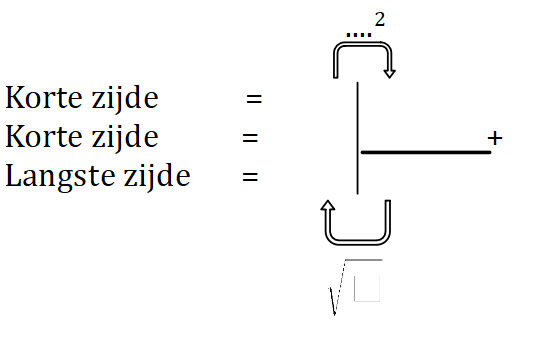 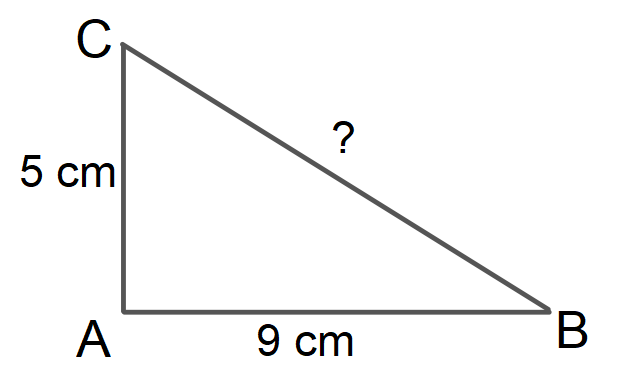 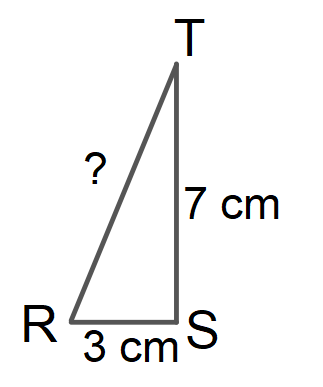 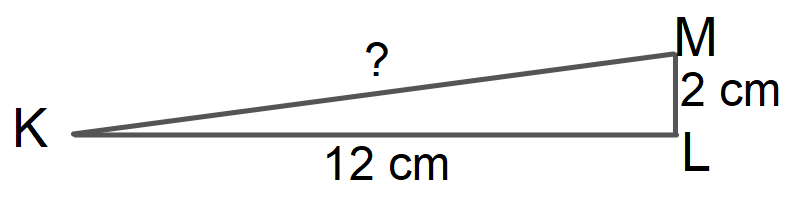 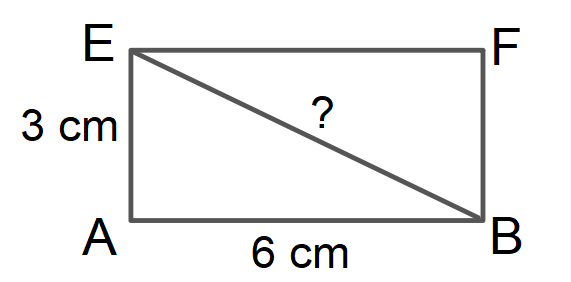 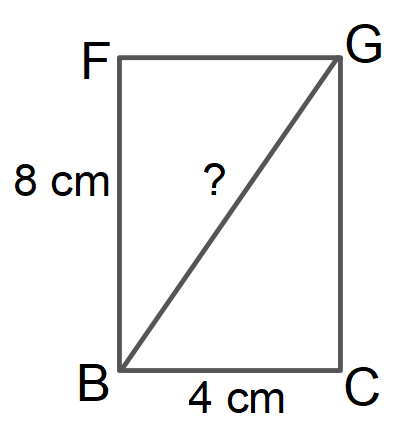 